Blood vessels – exam questions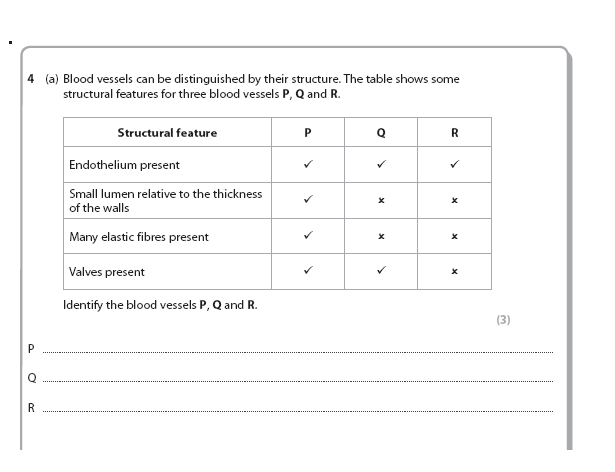 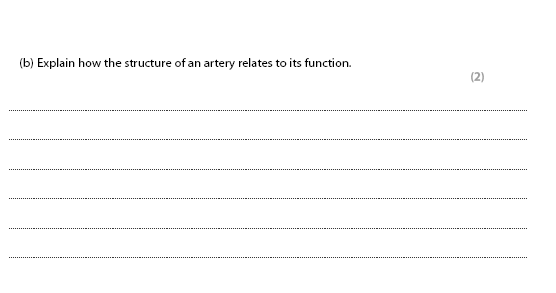 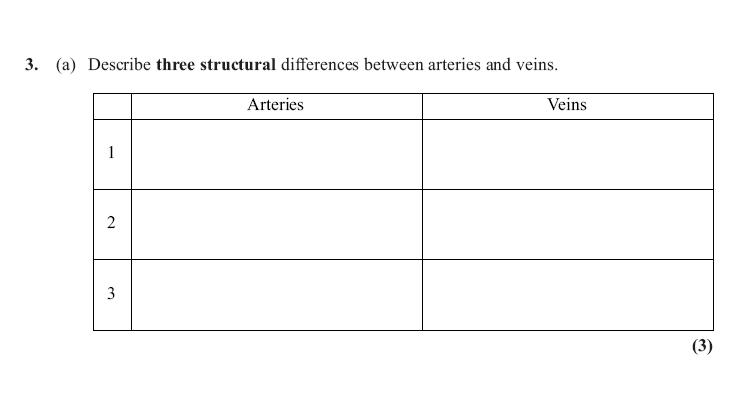 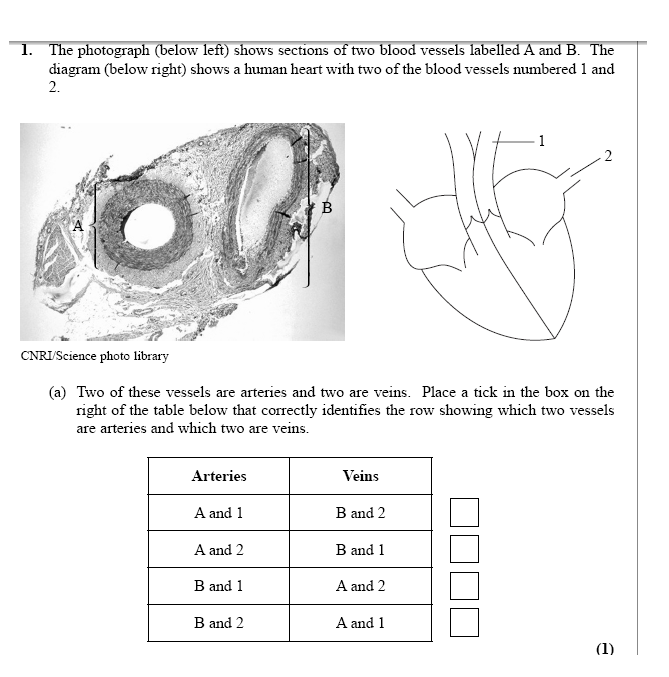 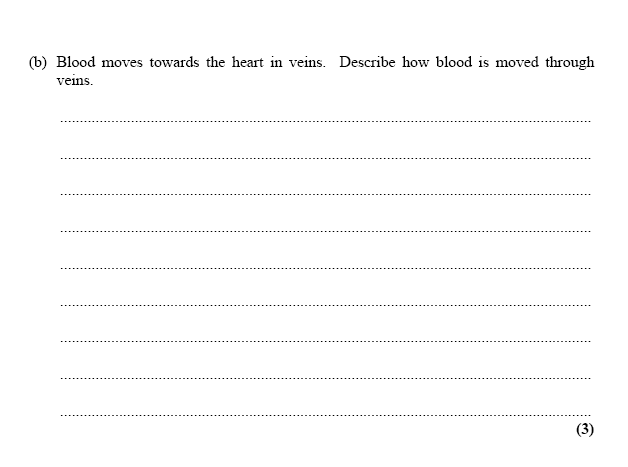 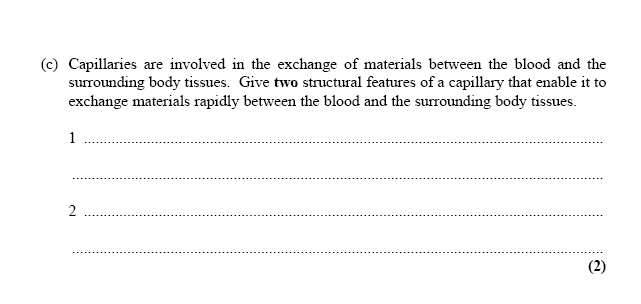 